ПОСТАНОВЛЕНИЕ  № 62                                                                           от  28 декабря 2015  годаО порядке проверки соблюдения гражданином, замещавшим должность муниципальной службы, включенную в перечень, запрета на замещение наусловиях трудового договора должности в организации (или) на выполнение в данной организации работ (оказание данной организации услуг) на условиях гражданско-правового договора (гражданско-правовых договоров), если отдельные функции государственного управления данной организацией входили в должностные (служебные) обязанности муниципального служащего, и соблюдения работодателем условий заключения трудового договора или соблюдения условий заключения гражданско-правового договора с таким гражданиномВ соответствии с п. «ж» части 8 статьи 21 Федерального закона от 21 ноября 2011 года №329-ФЗ «О внесении изменений в отдельные законодательные акты Российской Федерации в связи с совершенствованием государственного управления в области противодействия коррупции», статьи 12 Федерального закона от 25 декабря 2008 года №273-ФЗ «О противодействии коррупции» постановляю:           1.Утвердить порядок проверки соблюдения гражданином, замещавшим должность муниципальной службы, включенную в перечень, запрета на замещение на условиях трудового договора должности в организации и (или) на выполнение в данной организации работ (оказание данной организации услуг) на условиях гражданско-правового договора (гражданско-правовых договоров), если отдельные функции государственного управления данной организацией входили в должностные (служебные) обязанности муниципального служащего, и соблюдения работодателем условий заключения трудового договора или соблюдения условий заключения гражданско-правового договора с таким гражданином согласно приложению.2. Управляющей делами Носковой Д.Х. ознакомить муниципальных служащих администрации сельского поселения  Самарский сельсовет Муниципального района Хайбуллинский район Республики Башкортостан с данным постановлением.3. Контроль за исполнением настоящего постановления оставляю за собой.Глава администрации                                                        В.М.ФайзуллинПриложение к постановлениюАдминистрации сельского поселенияСамарский сельсоветМуниципального района Хайбуллинский район Республики Башкортостан№  62  от 28.12.2015 годаПорядок проверкисоблюдения гражданином, замещавшим должность муниципальной службы, включенную в перечень, запрета на замещение на условиях трудового договора должности в организации и (или) на выполнение в данной организации работ (оказание данной организации услуг) на условиях гражданско-правового договора (гражданско-правовых договоров), если отдельные функции государственного управления данной организацией входили в должностные (служебные) обязанности муниципального служащего, и соблюдения работодателем условий заключения трудового договора или соблюдения условий заключения гражданско-правового договора с таким гражданином	1. Настоящее Положение определяет порядок осуществления проверки:	а) соблюдения гражданином, замещавшим должность муниципальной службы, включенную в перечень, утвержденный постановлением администрации сельского поселения Самарский  сельсовет муниципального района Хайбуллинский  район Республики Башкортостан от 28.12.2015 года года № 61  «О Перечне должностей муниципальной службы в администрации сельского поселения Самарский сельсовет муниципального района Хайбуллинский район Республики Башкортостан, предусмотренного статьей 12 Федерального закона «О противодействии коррупции» (далее - гражданин, замещавший должность муниципальной службы), в течение        2 лет со дня увольнения с муниципальной службы запрета на замещение на условиях трудового договора должности в организации и (или) на выполнение в данной организации работ (оказание данной организации услуг) в течение месяца стоимостью более 100 тысяч рублей на условиях гражданско-правового договора (гражданско-правовых договоров), если отдельные функции государственного, муниципального управления данной организацией входили в должностные (служебные) обязанности муниципального служащего, без согласия комиссии по соблюдению требований к служебному поведению муниципальных служащих администрации сельского поселения Самарский сельсовет и и урегулированию конфликта интересов;	б) соблюдения работодателем условий заключения трудового договора или соблюдения условий заключения гражданско-правового договора с указанным гражданином.	2. Основаниями для осуществления проверки являются:	а) письменная информация, поступившая от работодателя, который заключил трудовой договор (гражданско-правовой договор) с гражданином, замещавшим должность муниципальной службы, в порядке, предусмотренном постановлением Правительства Российской Федерации от 08.09.2010 года № 700 «О порядке сообщения работодателем при заключении трудового договора с гражданином, замещавшим должности государственной или муниципальной службы, перечень которых устанавливается нормативными правовыми актами Российской Федерации, в течение 2 лет после его увольнения с государственной или муниципальной службы о заключении такого договора представителю нанимателя (работодателю) государственного или муниципального служащего по последнему месту его службы»;	б) непоступление письменной информации от работодателя в течение 10 дней с даты заключения трудового (гражданско-правового) договора, если комиссией было принято решение о даче согласия на замещение должности либо выполнение работы на условиях гражданско-правового договора в организации, если отдельные функции по муниципальному управлению этой организацией входили в его должностные (служебные) обязанности;	в) письменная информация, представленная правоохранительными органами, иными государственными органами, органами местного самоуправления, их должностными лицами, организациями и гражданами (далее - лица, направившие информацию).	3. Информация анонимного характера не может служить основанием для проверки.	4. Проверка, предусмотренная пунктом 1 настоящего Положения, осуществляется комиссией по соблюдению требований к служебному поведению муниципальных служащих администрации сельского поселения Самарский  сельсовет муниципального района Хайбуллинский район Республики Башкортостан и урегулированию конфликта интересов ( далее - Комиссия) по решению главы администрации сельского поселения Самарский сельсовет муниципального района Хайбуллинский район Республики Башкортостан ( далее- Глава администрации).	5. В случае поступления информации, предусмотренной подпунктом «а» пункта 2 настоящего Положения, Комиссия проверяет наличие в личном деле лица, замещавшего должность муниципальной службы, копии протокола заседания комиссии по соблюдению требований к служебному поведению муниципальных служащих и урегулированию конфликта интересов (выписки из него) с решением о даче гражданину согласия на замещение должности либо выполнение работы на условиях гражданско-правового договора в организации, если отдельные функции по муниципальному управлению этой организацией входили в его должностные (служебные) обязанности (далее - протокол с решением о даче согласия).	При наличии протокола с решением о даче согласия Комиссия принимает решение о соблюдении гражданином, замещавшим должность муниципальной службы, и работодателем требований Федерального закона от 25.12.2008 года           № 273-ФЗ «О противодействии коррупции» (далее - Федеральный закон № 273-ФЗ).             Письмо работодателя и решение Комиссии приобщаются к личному делу гражданина, замещавшего должность муниципальной службы.	При отсутствии протокола с решением о даче согласия либо при наличии протокола с решением об отказе гражданину в замещении должности либо в выполнении работы на условиях гражданско-правового договора в организации Комиссия принимает решение о несоблюдении гражданином требований Федерального закона № 273-ФЗ.	Решение о несоблюдении гражданином требований Федерального закона № 273-ФЗ направляется работодателю не позднее следующего рабочего дня со дня принятия указанного решения. Работодатель также информируется об обязательности прекращения трудового или гражданско-правового договора на выполнение работ (оказание услуг) гражданином, замещавшим должность муниципальной службы, в соответствии с частью 3 статьи 12 Федерального закона № 273-ФЗ.	Одновременно комиссия информирует правоохранительные органы для осуществления контроля за выполнением работодателем требований Федерального закона № 273-ФЗ.	6. В случае непоступления письменной информации от работодателя в течение 10 дней с даты заключения трудового (гражданско-правового) договора, указанной в уведомлении, комиссия принимает решение о несоблюдении работодателем обязанности, предусмотренной частью 4 статьи 12 Федерального закона № 273-ФЗ, о чем в течение 3 рабочих дней информирует правоохранительные органы.	В случае поступления письменной информации от работодателя о заключении в указанный срок письменная информация работодателя приобщается к личному делу гражданина, замещавшего должность муниципальной службы.	7. При поступлении информации, предусмотренной подпунктом «в» пункта 2 настоящего Положения, комиссия проверяет наличие в личном деле лица, замещавшего должность муниципальной службы:	а) протокола с решением о даче согласия;	б) письменной информации работодателя о заключении трудового договора с гражданином, замещавшим должность муниципальной службы.	В случае наличия указанных документов комиссия принимает решение о соблюдении гражданином и работодателем требований Федерального закона № 273-ФЗ, о чем в течение 3 рабочих дней информирует лиц, направивших информацию.	В случае отсутствия какого-либо из указанных в настоящем пункте документов комиссия принимает решение о несоблюдении гражданином и (или) работодателем требований Федерального закона № 273-ФЗ, о чем в течение 3 рабочих дней информирует правоохранительные органы и лиц, направивших информацию.Управляющий делами                                                                        Д.Х.НосковаБАШҠОРТОСТАН РЕСПУБЛИКАҺЫХӘЙБУЛЛА РАЙОНЫМУНИЦИПАЛЬ РАЙОНЫНЫҢ ҺАМАР АУЫЛ СОВЕТЫ АУЫЛ  БИЛӘМӘҺЕ ХАКИМИӘТЕ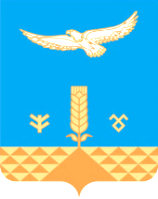 АДМИНИСТРАЦИЯ СЕЛЬСКОГО ПОСЕЛЕНИЯ САМАРСКИЙ СЕЛЬСОВЕТ МУНИЦИПАЛЬНОГО РАЙОНА ХАЙБУЛЛИНСКИЙ РАЙОН РЕСПУБЛИКИ БАШКОРТОСТАН